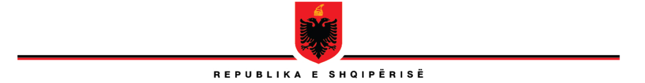 SHKOLLA E MAGJISTRATURËSLISTA E EKSPERTËVE TË PROGRAMIT TË FORMIMIT VAZHDUES PËR VITIN AKADEMIK 2022-2023Arben RakipiOlsian ÇelaAdnan XholiAfërdita MahoAlbana BoksiAlbana ShtyllaAlfred ProgonatiAlma HoxhaAltin DumaniAltin ShkurtiAltina NasufiAmarildo LaçiAnita JellaAntonela PrendiArben IsarajArbena AhmetiArbër ÇelaArdian DvoraniArdian VishaArens ÇelaArmand GurakuqiArqilea KoçaArta MandroArta MarkuArtan HajdariArtur KalajaArtur MetaniAsim VokshiAurela AnastasiBezart KaçkiniBlerona HasaBrikena LubonjaBrunilda KadiBujar SheshiDashamir KoreDenar BibaDenisa AskoDorina BejkoDritan CakaDritan HallunajDhimitër LaraEdlira PetriEdmond KoloshiElda VrioniElsa MihaElsa MihaElsa ToskaElvana ÇiçolliEngert PëllumbiEnkeleda MillonaiEriol RoshiErjon BaniErjon MuharremajEsmeralda CamiFiona PapajorgjiFlorian KalajaFlutura Kola (Tafaj)Genti DokollariGenti ShalaGenti XholiGentian HamitiGentian MedjaGerd  HoxhaHenrik LigoriIgerta HysiIlir PandaIlir ToskaJulian HaxhiuKastriot GramshiKlodian BrahoKlodian KurushiKreshnik AjaziManjola KajanaMariana SeminiMarieta ZaimiMarkelian KoçaMarsela DervishiMarsida XhaferllariMigena LaskaNaureda LlagamiNdini TavaniNertina KosovaOls DadoOrnela NaqellariOrnela RrumbullakuPerikli ZahariaReida KashtaSaida DollaniSandër SimoniSkënder KaçupiSkënder KaçupiSokol BerberiSokol BinajSokol ÇomoSokol NgresiSokol SadushiSokol StojaniSonila MuhametajSotir KllapiSpiro SpiroTereza MerkajTeuta HoxhaThoma JanoVangjel KostaVitore Tusha